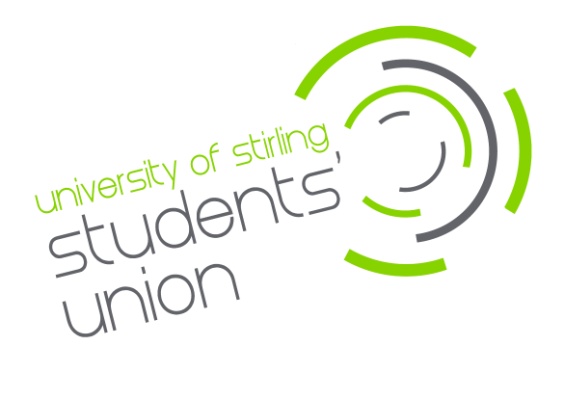 
Job DescriptionJob Title: 		Postgraduate Research (PGR) Faculty OfficerRate of Pay: 		£12.00 per hour/70 hours per annumResponsible to: 	Democracy and Representation CoordinatorResponsible for: 	None	 Job purpose:	The role of a Postgraduate Research (PGR) Faculty Officer exists to provide student representation at a Faculty and Division level, offering strategic input within academic faculties, and play a key coordinating role in improving the Postgraduate Research student experience across the University.  NotesThe hours for this post will be 70 per annum. PGR Faculty Officers will be required to work independently, and it will therefore be necessary to keep an accurate record of their working hours. This will have to be reported to the Democracy and Representation Coordinator and Vice President Education monthly.This job description is correct as of 24th April 2024 and shall be updated as and when required. It should not be regarded as exhaustive or exclusive and duties may change from time to time.PERSON SPECIFICATIONVALUES AND ETHICS - ESSENTIALPGR Faculty Officers have a number of different activities to fulfil their role.  These are detailed below:MeetingsAttend initial induction training with the Students’ Union and University Attend monthly Division and Faculty Officer meetings with the Union Attend regular meetings with your Faculty’s Director of Postgraduate ResearchAttend Faculty Research and Doctoral CommitteesAttend Education Zone and General Meetings Attend other meetings and committees devoted to the PGR Student Experience when requiredAreas of WorkCollaborate with your Faculty and Students’ Union to promote PGR student engagement within your Academic Faculty and across the University.Where applicable, oversee the work of Academic Representatives within your division, helping foster communication and escalation of any recurring issues to the appropriate person.Work in partnership with your Faculty’s PGR Director to improve and strategically develop the PGR student experience.Promote mechanisms to improve Learning, Teaching and the PGR Student Experience (such as the Postgraduate Research Experience Survey).Contribute to the organisation of Academic and Postgraduate Research Events, e.g. Research Conferences and Learning & Teaching Conferences.Develop at least one student-led project during your time in post.Undertake appropriate division and faculty projects to strategically improve the PGR experience and develop at least one student-led event during your time in post. When necessary, Division and Faculty Officers will be asked to participate as Student Reviewers in Learning and Teaching Reviews for academic Faculties/Divisions.  Visa RestrictionsIt is important to note that some applicants for the role will hold a visa and that certain visas have restrictions on the number of hours you can work each week. As the role of Postgraduate Faculty Officer is an appointed position with remuneration, the hours worked within this role will contribute to the hours your visa permits you to work and it is the individual’s responsibility to ensure you do not exceed your maximum working allowance.RelationshipsInternal:Democracy and Representation CoordinatorVice President EducationUndergraduate Division Officers and Academic RepresentativesUnion StaffVolunteer OfficersExternal:University of Stirling Division and Faculty staffNational Union of Students (NUS)GeneralComply with Health & Safety requirements; To carry out any other appropriate duties which may be considered necessary by the Democracy and Representation Coordinator and/or Vice President Education; To abide by the Policies and Constitution of the Union; To ensure that any and all data is stored, accessed and used in line with relevant Data Protection Legislation; To demonstrate a commitment to the Union’s Equality, Diversity & Inclusion Policy; To demonstrate a commitment to the Union’s Sustainability Policy;  To contribute to the development and delivery of the targets outlined in the Union’s strategic plan; To attend meetings, training and conferences where necessary;  To demonstrate a commitment to continuous professional development; To portray the Union in a positive approachable manner at all times; Have an understanding of colleague’s roles and responsibilities and signpost as required; To be aware of and support all Union activities/campaigns/events. ElementCriteriaEssential (E) or Desirable (D)CommunicationAble to breakdown and communicate complex issues in an easily understandable wayECommunicationConfident in communicating and working in partnership with a wide range of individuals and groupsECommunicationAble to utilise a number of different means of communication, including social media, to engage with students.ECommunicationAble to use negotiation and compromise to secure a positive outcome for studentsDChange-DrivenAble to evaluate and identify potential improvements to learning, teaching and the PGR student experienceEChange-DrivenConfident in using problem-solving techniques to identify potential solutions to emerging issuesEChange-DrivenAble to work individually, and with others, to implement improvements to learning, teaching and the student experience. EOrganisationStrong time management and organisation skills.EOrganisationAble to manage multiple priorities and commitments to deliver to agreed deadlinesEOrganisationAble to lead and coordinate groups of individualsDAwarenessHas a basic understanding of some of the issues impacting students within Higher Education EAwarenessIs driven to grow knowledge and understanding within this areaDAwarenessPrevious experience of student representation i.e. Academic Rep, or similar roleDEssential Desire to work within an organisation with a diverse membership.Desire to work within a democratic student-led environment.Understanding and commitment to Equality, Diversity and Inclusion.